カード　　　　　　　　　　　　　　　　　　　　　　　　　　　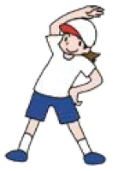 ★★★ 、30くらいをに、いろいろなをみわせてりみましょう。★★★めあては、（　　　　）、30 できるようにする！は、（　　　　）、30 できるようにする！は、（　　　　）、30 できるようにする！※がんばりたいことをかきましょう。※がんばりたいことをかきましょう。※がんばりたいことをかきましょう。※がんばりたいことをかきましょう。※がんばりたいことをかきましょう。※がんばりたいことをかきましょう。日にちりんだにをぬりましょう。りんだにをぬりましょう。りんだにをぬりましょう。りんだにをぬりましょう。りんだにをぬりましょう。りんだにをぬりましょう。りんだにをぬりましょう。りんだにをぬりましょう。したした／（月）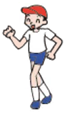 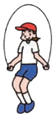 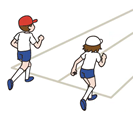 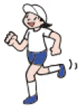 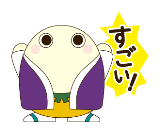 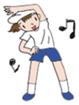 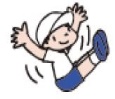 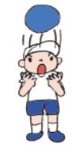 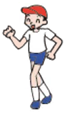 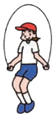 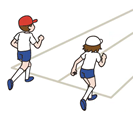 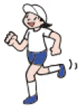 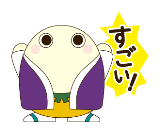 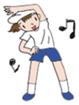 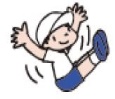 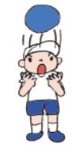 （　 　）（　 　）／（月）にもりんだがあったら、（　）のにかきましょう。（　　　　　　　　　　　　　　　　　　　　　　）にもりんだがあったら、（　）のにかきましょう。（　　　　　　　　　　　　　　　　　　　　　　）にもりんだがあったら、（　）のにかきましょう。（　　　　　　　　　　　　　　　　　　　　　　）にもりんだがあったら、（　）のにかきましょう。（　　　　　　　　　　　　　　　　　　　　　　）にもりんだがあったら、（　）のにかきましょう。（　　　　　　　　　　　　　　　　　　　　　　）にもりんだがあったら、（　）のにかきましょう。（　　　　　　　　　　　　　　　　　　　　　　）にもりんだがあったら、（　）のにかきましょう。（　　　　　　　　　　　　　　　　　　　　　　）にもりんだがあったら、（　）のにかきましょう。（　　　　　　　　　　　　　　　　　　　　　　）（　 　）（　 　）／（火）（　 　）（　 　）／（火）にもりんだがあったら、（　）のにかきましょう。（　　　　　　　　　　　　　　　　　　　　　　）にもりんだがあったら、（　）のにかきましょう。（　　　　　　　　　　　　　　　　　　　　　　）にもりんだがあったら、（　）のにかきましょう。（　　　　　　　　　　　　　　　　　　　　　　）にもりんだがあったら、（　）のにかきましょう。（　　　　　　　　　　　　　　　　　　　　　　）にもりんだがあったら、（　）のにかきましょう。（　　　　　　　　　　　　　　　　　　　　　　）にもりんだがあったら、（　）のにかきましょう。（　　　　　　　　　　　　　　　　　　　　　　）にもりんだがあったら、（　）のにかきましょう。（　　　　　　　　　　　　　　　　　　　　　　）にもりんだがあったら、（　）のにかきましょう。（　　　　　　　　　　　　　　　　　　　　　　）（　 　）（　 　）／（水）（　 　）（　 　）／（水）にもりんだがあったら、（　）のにかきましょう。（　　　　　　　　　　　　　　　　　　　　　　）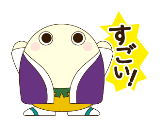 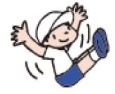 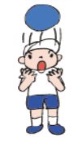 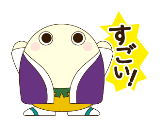 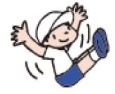 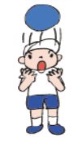 にもりんだがあったら、（　）のにかきましょう。（　　　　　　　　　　　　　　　　　　　　　　）にもりんだがあったら、（　）のにかきましょう。（　　　　　　　　　　　　　　　　　　　　　　）にもりんだがあったら、（　）のにかきましょう。（　　　　　　　　　　　　　　　　　　　　　　）にもりんだがあったら、（　）のにかきましょう。（　　　　　　　　　　　　　　　　　　　　　　）にもりんだがあったら、（　）のにかきましょう。（　　　　　　　　　　　　　　　　　　　　　　）にもりんだがあったら、（　）のにかきましょう。（　　　　　　　　　　　　　　　　　　　　　　）にもりんだがあったら、（　）のにかきましょう。（　　　　　　　　　　　　　　　　　　　　　　）（　 　）（　 　）／（木）（　 　）（　 　）／（木）にもりんだがあったら、（　）のにかきましょう。（　　　　　　　　　　　　　　　　　　　　　　）にもりんだがあったら、（　）のにかきましょう。（　　　　　　　　　　　　　　　　　　　　　　）にもりんだがあったら、（　）のにかきましょう。（　　　　　　　　　　　　　　　　　　　　　　）にもりんだがあったら、（　）のにかきましょう。（　　　　　　　　　　　　　　　　　　　　　　）にもりんだがあったら、（　）のにかきましょう。（　　　　　　　　　　　　　　　　　　　　　　）にもりんだがあったら、（　）のにかきましょう。（　　　　　　　　　　　　　　　　　　　　　　）にもりんだがあったら、（　）のにかきましょう。（　　　　　　　　　　　　　　　　　　　　　　）にもりんだがあったら、（　）のにかきましょう。（　　　　　　　　　　　　　　　　　　　　　　）（　 　）（　 　）／（金）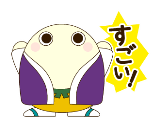 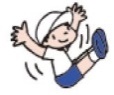 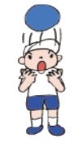 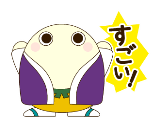 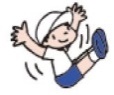 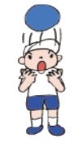 （　 　）（　 　）／（金）にもりんだがあったら、（　）のにかきましょう。（　　　　　　　　　　　　　　　　　　　　　　）にもりんだがあったら、（　）のにかきましょう。（　　　　　　　　　　　　　　　　　　　　　　）にもりんだがあったら、（　）のにかきましょう。（　　　　　　　　　　　　　　　　　　　　　　）にもりんだがあったら、（　）のにかきましょう。（　　　　　　　　　　　　　　　　　　　　　　）にもりんだがあったら、（　）のにかきましょう。（　　　　　　　　　　　　　　　　　　　　　　）にもりんだがあったら、（　）のにかきましょう。（　　　　　　　　　　　　　　　　　　　　　　）にもりんだがあったら、（　）のにかきましょう。（　　　　　　　　　　　　　　　　　　　　　　）にもりんだがあったら、（　）のにかきましょう。（　　　　　　　　　　　　　　　　　　　　　　）（　 　）（　 　）／（土）（　 　）（　 　）／（土）にもりんだがあったら、（　）のにかきましょう。（　　　　　　　　　　　　　　　　　　　　　　）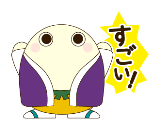 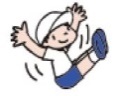 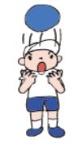 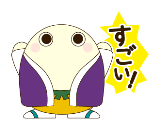 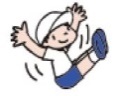 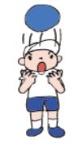 にもりんだがあったら、（　）のにかきましょう。（　　　　　　　　　　　　　　　　　　　　　　）にもりんだがあったら、（　）のにかきましょう。（　　　　　　　　　　　　　　　　　　　　　　）にもりんだがあったら、（　）のにかきましょう。（　　　　　　　　　　　　　　　　　　　　　　）にもりんだがあったら、（　）のにかきましょう。（　　　　　　　　　　　　　　　　　　　　　　）にもりんだがあったら、（　）のにかきましょう。（　　　　　　　　　　　　　　　　　　　　　　）にもりんだがあったら、（　）のにかきましょう。（　　　　　　　　　　　　　　　　　　　　　　）にもりんだがあったら、（　）のにかきましょう。（　　　　　　　　　　　　　　　　　　　　　　）（　 　）（　 　）／（日）（　 　）（　 　）／（日）にもりんだがあったら、（　）のにかきましょう。（　　　　　　　　　　　　　　　　　　　　　　）にもりんだがあったら、（　）のにかきましょう。（　　　　　　　　　　　　　　　　　　　　　　）にもりんだがあったら、（　）のにかきましょう。（　　　　　　　　　　　　　　　　　　　　　　）にもりんだがあったら、（　）のにかきましょう。（　　　　　　　　　　　　　　　　　　　　　　）にもりんだがあったら、（　）のにかきましょう。（　　　　　　　　　　　　　　　　　　　　　　）にもりんだがあったら、（　）のにかきましょう。（　　　　　　　　　　　　　　　　　　　　　　）にもりんだがあったら、（　）のにかきましょう。（　　　　　　　　　　　　　　　　　　　　　　）にもりんだがあったら、（　）のにかきましょう。（　　　　　　　　　　　　　　　　　　　　　　）（　 　）（　 　）ふりかえりは、（　　　　）日、30 することができた！は、（　　　　）日、30 することができた！は、（　　　　）日、30 することができた！※をきましょう。※をきましょう。※をきましょう。※をきましょう。※をきましょう。※をきましょう。